Иерей Михаил Юрьевич ВОЛОДИН7 июля 1977 г.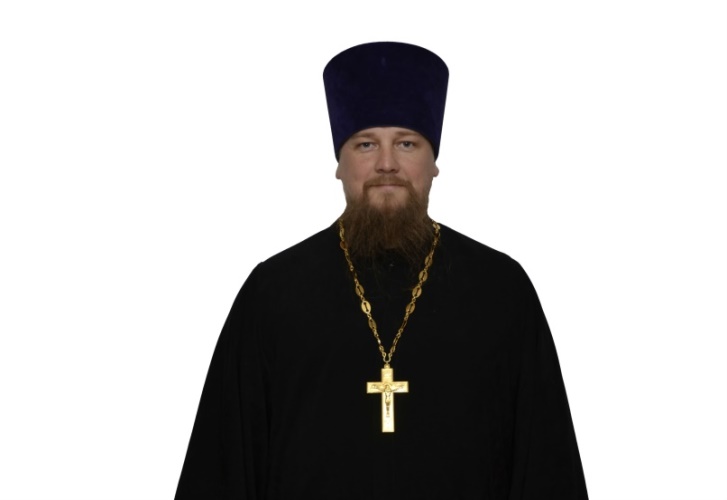 Штатный клирикХрам прп. Серафима Саровского Патриаршее подворье в КунцевоСветское образование1996 г.- Донецкий Политехнический Институт1999г. – Донецкий Гуманитарный УниверситетДуховное образование2004 г. – ПСТБИ бакалавр теологии2006 г. – ПСТГУ – магистр теологии2017 г. – аспирант  Ш курса Академии переподготовки работников культуры, г. Москвы2015 г. – курс повышения квалификации клириков г. Москвы при МПДА Хиротонисан2007 г. в сан диакона2010г. в сан пресвитераДень тезоименитства21 ноябряНаградыИерархические (богослужебные награды): 2012 г. – набедренник2014 г. – камилавка2017 г. – наперстный крестЦерковные награды (Патриаршая грамота, ордена, медали): 2012 г. – юбилейная медаль РПЦ « в память 200-летия победы в войне 1812 г.»2017 г. -  Юбилейная медаль РПЦ «В память 100-летия восстановления Патриаршества в РПЦ».